JOB DESCRIPTION - Vice Captain 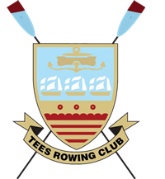 N.B. It is important that the person in this role works closely with the Captain along with other members of the committee. Roles and ResponsibilitiesSupport the Club Captain Co-ordination of members in squads, crews and groups as well as independent members;  Liaise with the Coaching Coordinator accordinglyAssist in the running of Tees Rowing ClubEncourage new members into potential squads within Tees Rowing ClubKey ActivitiesEnsure members training/coaching within Invite Only groups and crews receive support of the Club where needed, and facilitate the introduction of new members to these groups where a mutual benefit can be expectedCanvas and encourage the joining of new members to Tees Rowing ClubAct as an arbitrator and facilitator in the case of disputes within or between squads, crews and groupsEnsure members training independently receive equal support from the wider club and have access to help when neededPeriodically meet with the Captain to report on the current situation within the club, identifying shortcomings and how they can be addressedSupport the Captain in preparation and review of the five-year development plan based on knowledge of the club status at the timeCanvas members' opinion and forward these to the committee where appropriate Ensure any safety concerns are reported to the Safety Adviser Ensure any accidents witnessed or heard about are correctly reported Ensure all members abide by the club rules and bye-laws Assist the Captain in ad hoc requests from membersExperience RequiredHas been an active member of Tees Rowing Club and thus has an understanding of the running of the club and potential issues that will need to be resolved Can communicate effectively with Club members A knowledge of the Tees Rowing Club fleet of equipment Some knowledge of the fundamentals of rowing and competing Is familiar with how a committee should work together Has a knowledge of the British Rowing and its rules of racing Desire to better the running of Tees Rowing ClubTime Required2 hours per month to attend the monthly committee meetings 5 hours per month to spend on additional Vice-Captain's role and responsibilities 